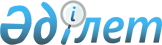 О ратификации Соглашения о создании межгосударственного Евроазиатского объединения угля и металлаПостановление Веpховного Совета Республики Казахстан от 22 сентябpя 1994 года
     Верховный Совет Республики Казахстан постановляет:
     Соглашение о создании межгосударственного Евроазиатского объединения 
угля и металла, подписанное главами государств Азербайджанской Республики, 
Республики Армения, Республики Беларусь, Республики Казахстан, Кыргызской 
Республики, Республики Молдова, Российской Федерации, Республики 
Таджикистан, Республики Узбекистан, Украины в г. Москве 24 сентября 1994 
года, ратифицировать.

          Председатель
Верховного Совета Республики Казахстан 

                           Соглашение
          о создании межгосударственного Евроазиатского
                    объединения угля и металла 
<*>
 
                       (текст неофициальный)


     Государства-участники настоящего Соглашения, именуемые в дальнейшем 
Сторонами,





          действуя в соответствии с общепризнанными принципами и нормами 
международного права и статьей 34 Устава Содружества Независимых Государств,




          основываясь на исторической общности своих народов и сложившихся между 
государствами хозяйственных связях,




          стремясь обеспечить совместными усилиями взаимовыгодное и равноправное 
сотрудничество в металлургической и угольной промышленности,




          договорились о нижеследующем:








                                                          Статья 1








          Создать межгосударственное Евроазиатское объединение угля и металла (в 
дальнейшем Объединение), основанное на общих целях, общем рынке и общих 
институтах.




          Объединение действует на основании Устава, являющегося неотъемлемой 
частью настоящего Соглашения.








                                                          Статья 2








          Объединение призвано создать благоприятные условия для рационального 
развития производства на высоком техническом уровне, взаимовыгодной 
реализации продукции, занятости населения и повышения его благосостояния.








                                                            Статья 3








          Для функционирования Объединения создаются органы управления в 
соответствии с Уставом.




          Органы управления возглавляются поочередно представителями 
государств-участников Объединения.








                                                            Статья 4








          Структура органов управления Объединения исключает возможность 
принятия решений в пользу одной из Сторон в ущерб общим интересам.




          Компетенция органов управления и порядок их деятельности 
регламентируются Уставом Объединения.








                                                            Статья 5








          Решения органов управления Объединения являются обязательными для 
государств-участников Объединения.








                                                            Статья 6








          Для решения спорных вопросов в Объединении создается Арбитражная 
комиссия (в дальнейшем - Комиссия).




          Комиссия действует в целях обеспечения выполнения экономических 
обязательств в рамках Объединения.




          К ведению Комиссии относится разрешение споров, возникающих при 
исполнении настоящего Соглашения. Комиссия вправе толковать положения 
настоящего Соглашения и иные акты органов управления Объединения.




          Комиссия осуществляет свою деятельность в соответствии с настоящим 
Соглашением и Уставом Объединения.




          Члены Комиссии назначаются правительствами государств-участников 
Объединения.








                                                          Статья 7








          Финансирование деятельности органов управления Объединения 
осуществляется в порядке, предусмотренном Уставом.








                                                          Статья 8








          Настоящее Соглашение открыто для присоединения к нему других 
государств, разделяющих его цели и принципы.








                                                          Статья 9








          Настоящее Соглашение подлежит ратификации в соответствии с 
конституционными процедурами Сторон.








          Соглашение вступает в силу с момента сдачи на хранение 
государству-депозитарию третьей ратификационной грамоты. Для Сторон, 
ратифицировавших его позднее, - с момента сдачи каждым из них 
ратификационной грамоты. Для государств, присоединившихся к настоящему 
Соглашению, - с момента сдачи государству-депозитарию документа о 
присоединении.








                                                        Статья 10








          Соглашение действует в течение пяти лет со дня вступления его в силу и 
автоматически продлевается на последующие пятилетние периоды, если Стороны 
не примут решение о прекращении его действия.








                                                        Статья 11








          Обязательства, возникшие в период участия в настоящем Соглашении, 
действуют до их полного выполнения.








                                                        Статья 12








          Сторона вправе выйти из Объединения. О таком намерении она письменно 
извещает другие Стороны за 12 месяцев до выхода.




          Совершено в городе Москве 24 сентября 1993 года в одном подлинном 
экземпляре на русском языке. Подлинный экземпляр хранится в Архиве 
Правительства Республики Беларусь, которое направит государствам, 
подписавшим настоящее Соглашение, его заверенную копию.








                                                    *    *    *








					© 2012. РГП на ПХВ «Институт законодательства и правовой информации Республики Казахстан» Министерства юстиции Республики Казахстан
				